Продолжительный трудовой стаж дает право на досрочный выход на пенсию13 февраля 2020, с. Чугуевка	Начальник отдела назначения, перерасчета, выплаты пенсий и оценки пенсионных прав застрахованных лиц Галимова Т.В. напоминает: на два года раньше общеустановленного пенсионного возраста, но не ранее 55 лет для женщин и 60 лет для мужчин, уйти  на пенсию могут женщины со стажем не менее 37 лет и мужчины со стажем не менее 42 лет.	Обращаем внимание, что при подсчете стажа, дающего право на получение досрочной пенсии за продолжительный стаж, включаются периоды работы и иной деятельности, которые выполнялись на территории Российской Федерации, при условии, что за эти периоды начислялись и уплачивались взносы в Пенсионный фонд России, а также период получения пособия по обязательному социальному страхованию в период временной нетрудоспособности. А так называемые «нестраховые» периоды (служба в армии, периоды ухода за детьми или нетрудоспособными пенсионерами) в этот стаж не засчитываются. Тогда как при оформлении обычной страховой пенсии по старости эти «нестраховые»  учитываются.В настоящее время значительную часть государственных услуг ПФР можно получить в электронном виде без посещения клиентской службы Управления, используя портал госуслуг или сайт ПФР www.pfrf.ru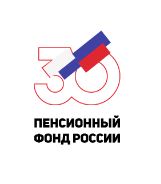  ГОСУДАРСТВЕННОЕ УЧРЕЖДЕНИЕ – УПРАВЛЕНИЕ ПЕНСИОННОГО ФОНДАРОССИЙСКОЙ ФЕДЕРАЦИИ ПО ЧУГУЕВСКОМУ РАЙОНУ ПРИМОРСКОГО КРАЯ